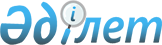 О признании утратившим силу решения маслихата города Астаны от 29 июня 2011 года № 464/65-IV "О переносе дней отдыха"Решение маслихата города Астаны от 7 декабря 2011 года № 530/75-IV

      В соответствии с подпунктом 1) пункта 2 статьи 40 Закона Республики Казахстан от 24 марта 1998 года «О нормативных правовых актах», маслихат: города Астаны РЕШИЛ:



      1. Признать утратившим силу решение маслихата города Астаны от 29 июня 2011 года № 464/65-IV «О переносе дней отдыха» (зарегистрировано в Реестре государственной регистрации нормативных правовых актов 29 июня 2011 года за № 683, опубликовано в газетах «Астана акшамы» № 73 от 30 июня 2011 года, «Вечерняя Астана» № 77 от 30 июня 2011 года).



      2. Настоящее решение вступает в силу со дня принятия.      Председатель сессии

      маслихата города Астаны                    А. Ким      Секретарь маслихата

      города Астаны                              Ж. Нуркенов
					© 2012. РГП на ПХВ «Институт законодательства и правовой информации Республики Казахстан» Министерства юстиции Республики Казахстан
				